   ARARAQUARA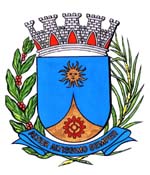   1801/17.:  e Vice-Presidente TENENTE SANTANA:DEFERIDA.Araraquara, _________________                    _________________Indico ao Senhor  Municipal, a  de   entendimentos com o setor competente, a fim de que seja realizada a remoção de uma árvore localizada na Avenida Luiza Helena de Barros, defronte ao número 640, no Bairro Vila Harmonia, desta cidade.Segundo o proprietário do imóvel, senhor Rodrigo Peres Vila Verde, essa árvore está comprometida pelos cupins e a cada ventania cai um galho, sendo que recentemente caiu um galho grande, conforme pode ser verificado nas fotos anexadas.Araraquara, 18 de abril de 2017.TENENTE SANTANAVereador e Vice-PresidenteEM./ remoção árvore Av. Luiza Helena de Barros